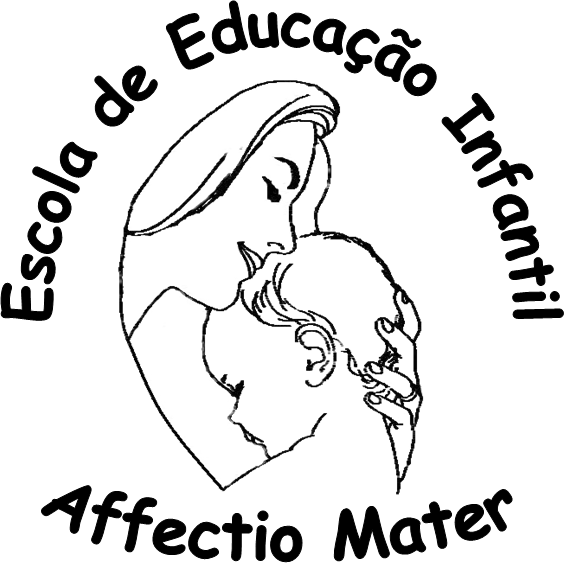 Janeiro18/01/2021 - Início do curso de Férias25/01/2021 – Aniversário de São Paulo(não haverá aula)29/01/2021 – Término do curso de FériasFevereiro01/02/2021 - Início das aulasMarço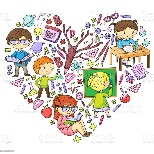 Abril01/04/2021 – Sexta-feira Santa (não haverá aula)04/04/2021 – Domingo de Páscoa21/04/2021 – Tiradentes (não haverá aula)29/04/2021 – Reunião de Pais 1º BimestreMaio2º Domingo - Dia das MãesJunho03/06/2021 – Corpus Christi04/06/2021 - Emenda (não haverá aula) 19/06/2021 – Festa Junina (Data sujeita a confirmação)29/06/2021 – Reunião de Pais 2º Bimestre30/06/2021 – Termino das aulas 1º SemestreJulho01/07/2021 à 30/07/2021 - Curso de Férias Agosto02/08/2021 – Início das aulas 2º Semestre2º Domingo - Dia dos PaisSetembro06/09/2021 – Emenda de Feriado (não haverá aula)07/09/2021 – Proclamação da Independência (não haverá aula)29/09/2021 – Reunião de Pais 3º BimestreOutubro11/10/2021 – Antecipação de comemoração do Dia dos Professores (não haverá aula) 12/10/2021 – Dia de Nossa Senhora Aparecida (não haverá aula)29/10/2021 - Preparação para feira Cultural (não haverá aula)30/10/2021 – Feira CulturalNovembro02/11/2021 – Emenda e Feriado (não haverá aula)02/11/2021 – Feriado - Finados (não haverá aula)15/11/2021 – Proclamação da República (não haverá aula)Dezembro09/12/2021 – Reunião de Pais 4º Bimestre - Plantão11/12/2021 – Festa de encerramento 2020 (Data sujeita a confirmação)17/12/2021 – Término das Aulas 2021.